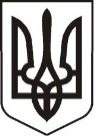 У К Р А Ї Н АЛ У Г А Н С Ь К А    О Б Л А С Т ЬП О П А С Н Я Н С Ь К А    М І С Ь К А    Р А Д А Ш О С Т О Г О   С К Л И К А Н Н ЯРОЗПОРЯДЖЕННЯміського  голови     «05» квітня 2018 р. 	                    м. Попасна                                   № 80  Про вручення сувенірної відзнаки «Великий герб міста Попасна» військовій частині А4267       Враховуючи значний внесок у забезпечення незалежності та територіальної цілісності України, активну державну та громадську позицію, високий професіоналізм під час виконання військового обов’язку в зоні проведення антитерористичної операції військовослужбовцями військової частини А4267,  на підставі рішення Попаснянської міської ради від 26.07.2017 № 88/7 «Про внесення змін до рішення 19 сесії Попаснянської міської ради V скликання від 12.04.2007 № 19/4 «Про заснування сувенірних відзнак Попаснянської міської ради», керуючись п.20 ч.4 ст.42 Закону України «Про місцеве самоврядування в Україні»:Вручити військовій частині А4267 сувенірну відзнаку «Великий герб міста Попасна». Контроль за виконанням даного розпорядження залишаю за собою.             Міський голова                                                                         Ю.І. ОнищенкоВисоцька,2 05 65